Hello Pre-K 1 Families,	Thank you for bringing all the snacks for the 100th day!  The kids really enjoyed counting the snacks they brought for the big day.  There are lots of yucky germs floating around and we are doing our best to sanitize.  Thank you for understanding and keeping children home when sick, washing water bottles, etc. 	Children are welcome to bring valentines to school on the 14th.  I put a list of names in kid’s cubbies in case you want to address them to each child- you can also just put your child’s name in the “From” spot making it easier to pass out. We will be decorating “mailboxes” for valentines in the next few days.  Our Valentine’s Day party will be at 9:30 am on the 14th.  Parents and siblings are welcome to join us for snacks and some fun crafts.   	A sweet parent reminded me of kids who have summer birthdays and want to bring special treats.  I usually reserved the month of May to celebrate those birthdays.  Just sign up for a snack date in May and we will celebrate your child on that day.  FYI, the last day of school is May 25th.  Upcoming Dates:February 19th – Half day of school, pick up at 11:30 a.m.Thank you to all those who brought snack this week! Have a great weekend. 						-Miss Laura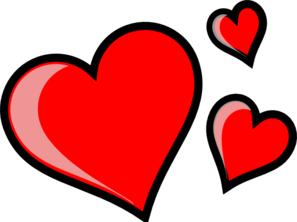 